 North Platte Junior HighTuesday, May 10, 2022There will be a meeting today during homeroom for any 6th or 7th grade girl interested in playing basketball next year.There will be a meeting tomorrow during homeroom for any 6th-7th grade girl interested in playing JH Volleyball next yearTonight is the JH spring concert. It is at 6:30- be here by 6!Lost and found has been put out across from the JH workroom. Please check to see if any of your belongings are there ( even if you don’t think you are missing anything)Worlds of Fun is this FRIDAY! If you have a season pass don’t forget to bring it. If your parents bought tickets they can pick them up from the JH office anytime this week or Friday morning. Athletes- Your pre participation form needs to be turned into the office by the end of the school year. That is the concussion, emergency info, and insurance info packet. If you are unsure if yours has been turned in, stop by the office before or after school or in between classes. Students- now is the time to start turning in locks , turning in uniforms ( if you haven’t already), library books, paying your lunch charges, etc. You will not be cleared for end of year if any of these things are missing. Your sign out sheets will be passed out on Monday for all teachers to sign off on.Twisted tators food truck is coming to our school May 16th!Be sure to bring your money if you want to purchase from them that afternoon.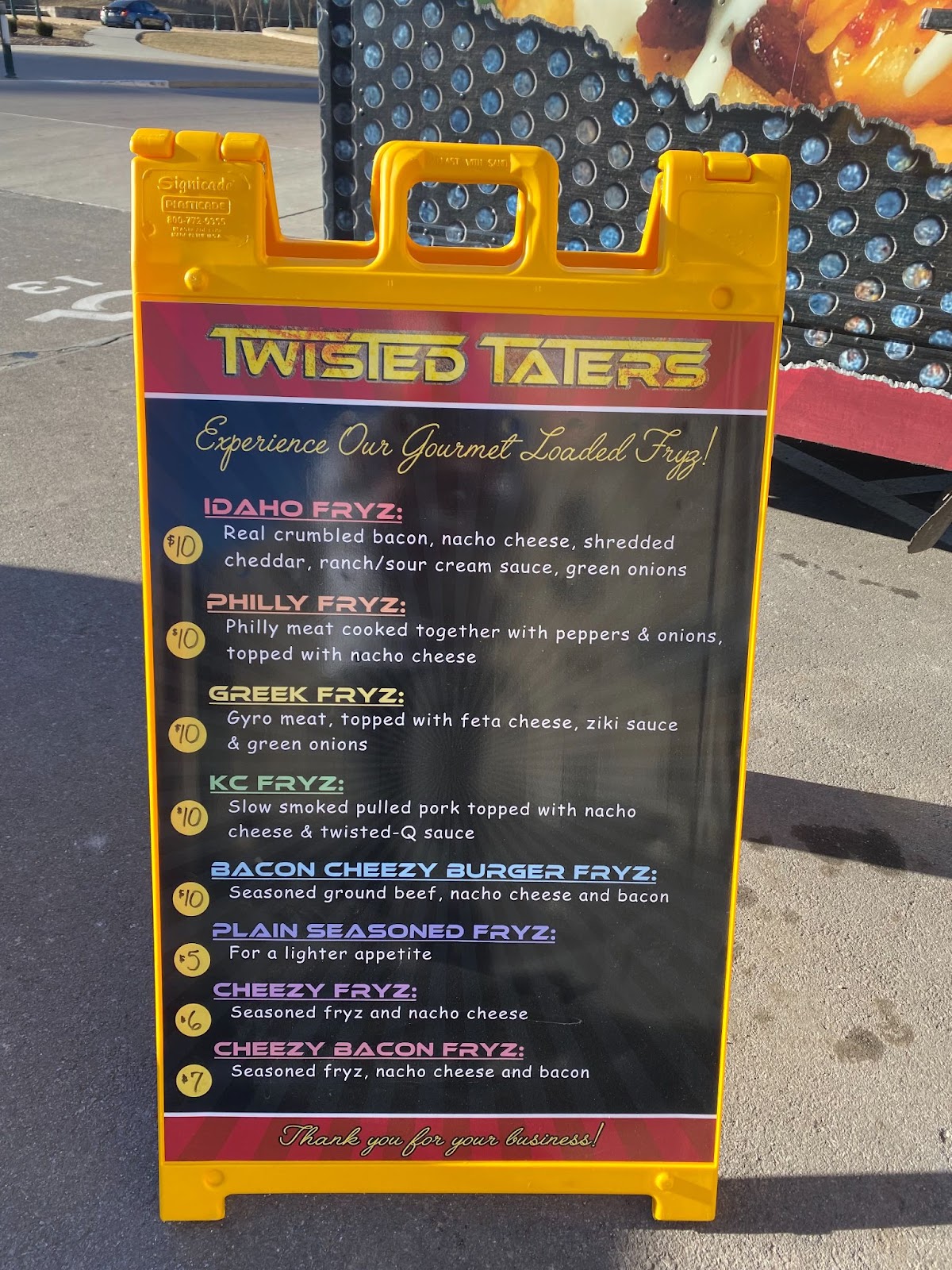 The Junior High FFA meeting originally scheduled for May 3rd has been rescheduled for Wednesday, May 11th from 3:15-4:30pm.There is information on the office counter about a volleyball camp for anyone going into grades 1st-8th in June. Come get a form if you are interested.Yearbooks are for sale! $25 each. Order forms are in the office. If your not sure if you bought one stop by the office before or after school.JH students- you are NOT ALLOWED to use the vending machines at all. Not before, after, or during school. The vending machines are for High school students only!There is information in the JH office about summer school. If you are interested in attending be sure to pick one up. Looking AheadMay 10th – JH girls bball meeting during homeroom, JH Spring concert 6:30pmMay 11th – JH FFA meetingMay 12th – take everything out of your lockers and take it home!!!May 13th- WOF field tripMay 16th – fun day! Twisted Taters will be hereMay 18th- last day of school dismiss at 12:30. JH awards will be held at 11:10